Sandra Daza, nueva patrona de la fundación Hogar SíHOGAR SÍ incorpora a su patronato a la directora general de Gesvalt junto a Almudena García-Pita, directora general de iHelp; Almudena Román, directora general de Banca de Particulares en ING y María Villanueva, técnica en el Banco de EspañaTalengo realizó la selección siguiendo el mismo procedimiento que aplica para consejeros del Ibex. Es la primera vez que una ONG y una compañía de búsqueda de talento colaboran para modernizar y dotar a la selección de patronos de una mayor profesionalización. Puedes encontrar esta noticia y otras en nuestra web y en @gesvaltMadrid, 28 de septiembre de 2020 – HOGAR SÍ ha incorporado a Sandra Daza, directora general de Gesvalt, a su patronato con el objetivo de ampliar los campos y enfoques desde los que abordar el problema del sinhogarismo en España. HOGAR SÍ, con el apoyo de Talengo, firma global de búsqueda de talento, han llevado a cabo un innovador proceso de selección siguiendo el mismo proceso que aplica para consejeros de grandes compañías. Es la primera vez que una ONG y una compañía de búsqueda de talento colaboran para la renovación de un órgano de gobierno.Fruto de este proceso, además de Sandra Daza, se unen al órgano de gobierno de la fundación Almudena García-Pita, directora general de ¡Help; Almudena Román, directora general de Banca de Particulares en ING y María Villanueva, técnico en el Banco de España. Procedentes desde diversos sectores profesionales y con dilatadas experiencias profesionales, estas nuevas cuatro incorporaciones suponen un impulso al trabajo de la entidad referencia en la lucha contra el sinhogarismo por su enfoque innovador y basado en derechos. La directora general de Gesvalt, Sandra Daza, se muestra ilusionada ante este reto, “me permite poner mi experiencia profesional en el sector inmobiliario al servicio de la causa del sinhogarismo en España”. “Espero y deseo conseguir el apoyo de muchos de mis compañeros del sector inmobiliario para que se unan a esta noble y necesaria causa, así como contribuir a impulsar la colaboración público-privada tan necesaria para la consecución del principal objetivo de HOGAR SÍ: acabar con el sinhogarismo en nuestro país”, completa Daza. Compromiso en la lucha contra el sinhogarismoAdemás de Sandra, todas las nuevas patronas de HOGAR SÍ se muestran muy ilusionadas y destacan su compromiso en la lucha contra un problema, el sinhogarismo, que en España afecta, al menos, a 33.000 personas. Las cuatro nuevas patronas coinciden en señalar el carácter innovador del modelo de intervención y el enfoque de HOGAR SÍ basado en dar soluciones de vivienda como uno de los principales motivos por los que unirse al patronato de la fundación.Por su parte, Almudena García-Pita, directora general de iHelp, asegura que “me atrae mucho el enfoque innovador y multidisciplinar de HOGAR SÍ con el que quieren erradicar de una vez por todas este problema y es una gran suerte y reto personal poder aportar algo a este cambio”, señala. Almudena Román, actual directora general de Banca de Particulares en ING, afirma que “la visión, profesionalidad y determinación del equipo de HOGAR SÍ me han impresionado y movilizado para unirme a ellos. Estoy muy ilusionada ante la oportunidad de poner mi esfuerzo y mi conocimiento a su disposición”. Román declara estar “entusiasmada por la posibilidad de ayudar a eliminar el fenómeno del sinhogarismo en España”. María Villanueva, técnica en el Banco de España y experta en fiscalidad y desarrollo, afirma que “ha de ser prioritario para una sociedad avanzada que ninguna persona viva en la calle”. Y subraya que “es posible que las personas que alguna vez se encuentren sin hogar logren que esta situación sea transitoria”. Un proceso de carácter innovadorLa selección de estas nuevas patronas por parte de HOGAR SÍ ha sido fruto de un riguroso proceso de selección que ha contado con la colaboración de la empresa Talengo, firma global de búsqueda de directivos y consultoría de liderazgo. “Este proceso nos ha permitido encontrar y encajar los perfiles adecuados a las necesidades presentes y futuras de la organización. Ha sido una selección difícil y no tengo más que palabras de agradecimiento tanto para Talengo, que ha puesto a su servicio su enorme experiencia y profesionalidad, como para todas las personas candidatas que han mostrado su interés en el proceso y han ofrecido su talento al servicio de esta causa”, destaca Marian Juste, presidenta de HOGAR SÍ. Por su parte, Krista Wallochick, socia de Talengo y responsable del proyecto, explica que “la alineación estratégica de diversos perfiles y experiencias en un órgano de gobierno aporta un valor diferencial a la consecución de la visión y objetivos de una organización. No solo en lo económico, sino también en lo social y en la sostenibilidad. Por eso para Talengo ha sido tan relevante contribuir a que un nuevo sector trabaje con los valores que hemos defendido desde nuestro nacimiento y que nos han convertido en una firma pionera”.Sobre HOGAR SÍ HOGAR SÍ, antes conocida como Fundación RAIS, es una entidad de iniciativa social, no lucrativa, independiente y plural, de ámbito estatal creada en 1998. HOGAR SÍ existe para conseguir que ninguna persona viva en la calle.Más información: Gabinete de Comunicación HOGAR SÍM +34 677 014 100 comunicacion@hogarsi.org | www.hogarsi.org Acerca de GesvaltGesvalt es una compañía de referencia en el sector de la consultoría, valoración y actuaciones técnicas. Su experiencia de más de 20 años, un equipo de profesionales altamente cualificados y el firme compromiso por ofrecer un servicio de máxima calidad, son las claves para convertirse en socios estratégicos de las principales compañías privadas y entidades públicas. Cuenta con gran implantación de oficinas en España, Portugal y Colombia. La firma forma parte también de la red internacional VRG que le permite operar en los principales países del mundo. Puedes seguirnos en: 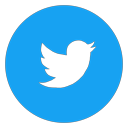 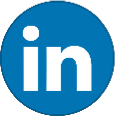 Para más información: Ana de la Fuente Paseo de la Castellana, 141 28046 – Madrid afuente@gesvalt.es 91 457 60 57 Eva Tuñas etunas@kreab.com+34 635 18 64 19Daniel Santiago dsantiago@kreab.com+ 34 692 52 87 60